Муниципальное бюджетное  общеобразовательное  учреждение«Верх-Рождественская основная общеобразовательная школа»Утверждаю   			 «Директор МБОУ «Верх- Рождественская 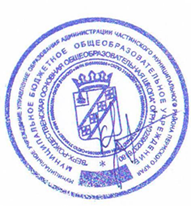 			основная общеобразовательная школа»                                                                                                                                                                                                                                                                                                                                                                                                                       _____________________ Крылова В.В.                                                                                                                      «01» сентября2023г                                                                                                                                                                                                                                                                                                        .                                                                                                                                                                                                                                                                                                                                                                                                                                                                                                                                                                                                             РАБОЧАЯ ПРОГРАММАучебного предмета «Основы религиозных культур и светской этики»для обучающихся 4 классаСоставила Сапко В.Г. 2023-2024 учебный годПОЯСНИТЕЛЬНАЯ ЗАПИСКАРабочая программа отражает вариант конкретизации требований Федерального государственного образовательного стандарта начального общего образования (далее – ФГОС НОО) по ОРКСЭ и обеспечивает содержательную составляющую ФГОС НОО.Культурологическая направленность предмета способствует развитию у обучающихся представлений о нравственных идеалах и ценностях религиозных и светских традиций народов России, формированию ценностного отношения к социальной реальности, осознанию роли буддизма, православия, ислама, иудаизма, светской этики в истории и культуре нашей страны. Коммуникативный подход к преподаванию предмета ОРКСЭ предполагает организацию коммуникативной деятельности обучающихся, требующей от них умения выслушивать позицию партнёра по деятельности, принимать её, согласовывать усилия для достижения поставленной цели, находить адекватные вербальные средства передачи информации и рефлексии. Деятельностный подход, основывающийся на принципе диалогичности, осуществляется в процессе активного взаимодействия обучающихся, сотрудничества, обмена информацией, обсуждения разных точек зрения и т. п.Предпосылками усвоения младшими школьниками содержания курса являются психологические особенности детей, завершающих обучение в начальной школе: интерес к социальной жизни, любознательность, принятие авторитета взрослого. Психологи подчёркивают естественную открытость детей этого возраста, способность эмоционально реагировать на окружающую действительность, остро реагировать как на доброжелательность, отзывчивость, доброту других людей, так и на проявление несправедливости, нанесение обид и оскорблений. Всё это становится предпосылкой к пониманию законов существования в социуме и принятию их как руководства к собственному поведению. Вместе с тем в процессе обучения необходимо учитывать, что младшие школьники с трудом усваивают абстрактные философские сентенции, нравственные поучения, поэтому особое внимание должно быть уделено эмоциональной стороне восприятия явлений социальной жизни, связанной с проявлением или нарушением нравственных, этических норм, обсуждение конкретных жизненных ситуаций, дающих образцы нравственно ценного поведения.Учебный предмет «Основы религиозных культур и светской этики» изучается в 4 классе один час в неделе, общий объем составляет 34 часа.Рабочая программа по Основам религиозных культур и светской этики. Модуль: Основы православной культуры ориентирована на учащихся 4 класса и разработана на основе следующих документов:-Федерального Закона от 29.12.2012 № 273-ФЗ «Об образовании в Российской Федерации»;-Федеральный государственный образовательный стандарт начального общего образования (утв. приказом Министерства образования и науки РФ от 6 октября 2009 г. N 373) с изменениями и дополнениями.-Авторской программы «Основы религиозных культур и светской этики: основы православной культуры» Васильева О.Ю. (Васильева О.Ю. Рабочая программа к учебнику Васильева О.Ю. «Основы религиозных культур и светской этики: основы православной культуры: учебник для 4 класса общеобразовательных учреждений / О.Ю. Васильева. – МА.: ООО «Русское слово – учебник», 2023).Данный методический комплект вошёл в Федеральный перечень учебников, рекомендованных (допущенных) Министерством просвещения Российской Федерации:Литература для учащихся:1.Васильева О.Ю. Основы религиозных культур и светской этики: основы православной культуры: учебник для 4 класса М., 2023.Методическая литература для учителя:1Васильева О.Ю. Рабочая программа к учебнику «Основы религиозных культур и светской этики: основы православной культуры». 4 класс, 2023.2.Программа курса «Основы религиозных культур и светской этики: основы православной культуры». 4 класс/авт.-сост. О.Ю. Васильева, К.В. Савченко, Т.И. Тюляева, 2023 г.Место курса в учебном планеВ соответствии с основной образовательной программой начального общего образования и примерными программами начального общего образования предмет «Основы религиозной культуры и светской этики» является частью предметной области «Основы православной культуры» и изучается в 4-ом классе.В основе учебно - воспитательного процесса курса ОРКСЭ заложены базовые национальные ценности: патриотизм, социальная солидарность, гражданственность, семья, труд и творчество, наука, традиционные российские религии, искусство и литература, природа, человечество.Данный курс «Основы православной культуры» используется в рамках комплексного предмета «Основы религиозной культуры и светской этики». Обучение организуется с согласия обучающегося и по выбору родителей.Курс «Основы православной культуры» рассчитан на 1 год обучения в 4 классе, на 34 часа учебного времени из расчёта один час в неделю.Рабочая программа учитывает психолого-возрастные особенности развития детей с 10 до 11 лет, при этом содержание занятий может быть адаптировано с учетом индивидуальных качеств обучающихся, как для детей, проявляющих выдающиеся способности, так и для детей-инвалидов и детей с ОВЗ с учетом их психофизических особенностей и возможностей.Методологическая основа программы — системно-деятельностный подход.Цель и задачи изучения учебного предмета «Основы Религиозных культур и светской этики».Целью ОРКСЭ является -формирование у обучающегося мотивации к осознанному нравственному поведению, основанному на знании и уважении культурных и религиозных традиций многонационального народа России, а также к диалогу с представителями других культур и мировоззрений.Основными задачами ОРКСЭ являются:-знакомство обучающихся с основами православной, мусульманской, буддийской, иудейской культур, основами мировых религиозных культур и светской этики по выбору родителей (законных представителей);-развитие представлений обучающихся о значении нравственных норм и ценностей в жизни личности, семьи, общества;-обобщение знаний, понятий и представлений о духовной культуре и морали, ранее полученных в начальной школе, формирование ценностно-смысловой сферы личности с учётом мировоззренческих и культурных особенностей и потребностей семьи;-развитие способностей обучающихся к общению в полиэтничной, разномировоззренческой и многоконфессиональной среде на основе взаимного уважения и диалога. Основной методологический принцип реализации ОРКСЭ — культурологический подход, способствующий формированию у младших школьников первоначальных представлений о культуре традиционных религий народов России (православия), российской светской (гражданской) этике, основанной на конституционных правах, свободах и обязанностях человека и гражданина в Российской Федерации.СОДЕРЖАНИЕ ОБУЧЕНИЯМодуль «ОСНОВЫ ПРАВОСЛАВНОЙ КУЛЬТУРЫ»Россия – наша Родина. Введение в православную традицию. Культура и религия. Во что верят православные христиане. Добро и зло в православной традиции. Золотое правило нравственности. Любовь к ближнему. Отношение к труду. Долг и ответственность. Милосердие и сострадание. Православие в России. Православный храм и другие святыни. Символический язык православной культуры: христианское искусство (иконы, фрески, церковное пение, прикладное искусство), православный календарь. Праздники. Христианская семья и её ценности.Любовь и уважение к Отечеству. Патриотизм многонационального и многоконфессионального народа России.Модуль «ОСНОВЫ РЕЛИГИОЗНЫХ КУЛЬТУР НАРОДОВ РОССИИ»Россия – наша Родина. Культура и религия. Религии мира и их основатели. Священные книги религий мира. Хранители предания в религиях мира. Человек в религиозных традициях мира. Добро и зло. Священные сооружения. Искусство в религиозной культуре. Искусство в религиозной культуре. Религии России. Религия и мораль. Нравственные заповеди в религиях мира. Обычаи и обряды. Религиозные ритуалы в искусстве. Праздники и календари в религиях мира. Семья, семейные ценности. Долг, свобода, ответственность, труд. Милосердие, забота о слабых, взаимопомощь, социальные проблемы общества и отношение к ним разных религий.Любовь и уважение к Отечеству. Патриотизм многонационального и многоконфессионального народа России.Модуль «ОСНОВЫ СВЕТСКОЙ ЭТИКИ»Россия – наша Родина. Культура и религия. Этика и её значение в жизни человека. Праздники как одна из форм исторической памяти. Образцы нравственности в культурах разных народов. Государство и мораль гражданина. Образцы нравственности в культуре Отечества. Трудовая мораль. Нравственные традиции предпринимательства. Что значит быть нравственным в наше время. Высшие нравственные ценности, идеалы, принципы морали. Методика создания морального кодекса в школе. Нормы морали. Этикет. Образование как нравственная норма. Методы нравственного самосовершенствования.Любовь и уважение к Отечеству. Патриотизм многонационального и многоконфессионального народа России.ПЛАНИРУЕМЫЕ РЕЗУЛЬТАТЫ ОСВОЕНИЯ ПРОГРАММЫЛИЧНОСТНЫЕ РЕЗУЛЬТАТЫВ результате изучения предмета «Основы религиозных культур и светской этики» в 4 классе у обучающегося будут сформированы следующие личностные результаты:-понимать основы российской гражданской идентичности, испытывать чувство гордости за свою Родину;-формировать национальную и гражданскую самоидентичность, осознавать свою этническую и национальную принадлежность;-понимать значение гуманистических и демократических ценностных ориентаций; осознавать ценность человеческой жизни;-понимать значение нравственных норм и ценностей как условия жизни личности, семьи, общества;-осознавать право гражданина РФ исповедовать любую традиционную религию или не исповедовать никакой религии;-строить своё общение, совместную деятельность на основе правил коммуникации: умения договариваться, мирно разрешать конфликты, уважать другое мнение, независимо от принадлежности собеседников к религии или к атеизму;-соотносить свои поступки с нравственными ценностями, принятыми в российском обществе, проявлять уважение к духовным традициям народов России, терпимость к представителям разного вероисповедания;-строить своё поведение с учётом нравственных норм и правил; проявлять в повседневной жизни доброту, справедливость, доброжелательность в общении, желание при необходимости прийти на помощь;-понимать необходимость обогащать свои знания о духовно-нравственной культуре, стремиться анализировать своё поведение, избегать негативных поступков и действий, оскорбляющих других людей;-понимать необходимость бережного отношения к материальным и духовным ценностям.МЕТАПРЕДМЕТНЫЕ РЕЗУЛЬТАТЫ-овладевать способностью понимания и сохранения целей и задач учебной деятельности, поиска оптимальных средств их достижения;-формировать умения планировать, контролировать и оценивать учебные действия в соответствии с поставленной задачей и условиями её реализации, -определять и находить наиболее эффективные способы достижения результата, вносить соответствующие коррективы в процесс их реализации на основе оценки и учёта характера ошибок, понимать причины успеха/неуспеха учебной деятельности;-совершенствовать умения в различных видах речевой деятельности и коммуникативных ситуациях; адекватное использование речевых средств и средств информационно-коммуникационных технологий для решения различных коммуникативных и познавательных задач;-совершенствовать умения в области работы с информацией, осуществления информационного поиска для выполнения учебных заданий;-овладевать навыками смыслового чтения текстов различных стилей и жанров, осознанного построения речевых высказываний в соответствии с задачами коммуникации;-овладевать логическими действиями анализа, синтеза, сравнения, обобщения, классификации, установления аналогий и причинно-следственных связей, построения рассуждений, отнесения к известным понятиям;-формировать готовность слушать собеседника и вести диалог, признавать возможность существования различных точек зрения и право каждого иметь свою собственную, умений излагать своё мнение и аргументировать свою точку зрения и оценку событий;-совершенствовать организационные умения в области коллективной деятельности, умения определять общую цель и пути её достижения, умений договариваться о распределении ролей в совместной деятельности, адекватно оценивать собственное поведение и поведение окружающих.Универсальные учебные действияПознавательные УУД:-ориентироваться в понятиях, отражающих нравственные ценности общества – мораль, этика, этикет, справедливость, гуманизм, благотворительность, а также используемых в разных религиях (в пределах изученного);-использовать разные методы получения знаний о традиционных религиях и светской этике (наблюдение, чтение, сравнение, вычисление);-применять логические действия и операции для решения учебных задач: сравнивать, анализировать, обобщать, делать выводы на основе изучаемого фактического материала;-признавать возможность существования разных точек зрения; обосновывать свои суждения, приводить убедительные доказательства;-выполнять совместные проектные задания с опорой на предложенные образцы.Работа с информацией:-воспроизводить прослушанную (прочитанную) информацию, подчёркивать её принадлежность к определённой религии и/или к гражданской этике;-использовать разные средства для получения информации в соответствии с поставленной учебной задачей (текстовую, графическую, видео);-находить дополнительную информацию к основному учебному материалу в разных информационных источниках, в том числе в Интернете (в условиях контролируемого входа);-анализировать, сравнивать информацию, представленную в разных источниках, с помощью учителя, оценивать её объективность и правильность.Коммуникативные УУД:-использовать смысловое чтение для выделения главной мысли религиозных притч, сказаний, произведений фольклора и художественной литературы, анализа и оценки жизненных ситуаций, раскрывающих проблемы нравственности, этики, речевого этикета;-соблюдать правила ведения диалога и дискуссии; корректно задавать вопросы и высказывать своё мнение; проявлять уважительное отношение к собеседнику с учётом особенностей участников общения;-создавать небольшие тексты-описания, тексты-рассуждения для воссоздания, анализа и оценки нравственно-этических идей, представленных в религиозных учениях и светской этике.Регулятивные УУД:-проявлять самостоятельность, инициативность, организованность в осуществлении учебной деятельности и в конкретных жизненных ситуациях; контролировать состояние своего здоровья и эмоционального благополучия, предвидеть опасные для здоровья и жизни ситуации и способы их предупреждения;-проявлять готовность изменять себя, оценивать свои поступки, ориентируясь на нравственные правила и нормы современного российского общества; проявлять способность к сознательному самоограничению в поведении;-анализировать ситуации, отражающие примеры положительного и негативного отношения к окружающему миру (природе, людям, предметам трудовой деятельности);-выражать своё отношение к анализируемым событиям, поступкам, действиям: одобрять нравственные нормы поведения; осуждать проявление несправедливости, жадности, нечестности, зла;-проявлять высокий уровень познавательной мотивации, интерес к предмету, желание больше узнать о других религиях и правилах светской этики и этикета.Совместная деятельность:-выбирать партнёра не только по личным симпатиям, но и по деловым качествам, корректно высказывать свои пожелания к работе, спокойно принимать замечания к своей работе, объективно их оценивать;-владеть умениями совместной деятельности: подчиняться, договариваться, руководить; терпеливо и спокойно разрешать возникающие конфликты;-готовить индивидуально, в парах, в группах сообщения по изученному и дополнительному материалу с иллюстративным материалом и видеопрезентацией.ПРЕДМЕТНЫЕ РЕЗУЛЬТАТЫПредметные результаты обучения по модулю «Основы православной культуры» должны обеспечивать следующие достижения обучающегося:-выражать своими словами первоначальное понимание сущности духовного развития как осознания и усвоения человеком значимых для жизни представлений о себе, людях, окружающей действительности;-выражать своими словами понимание значимости нравственного совершенствования и роли в этом личных усилий человека, приводить примеры;-выражать понимание и принятие значения российских традиционных духовных и нравственных ценностей, духовно-нравственной культуры народов России, российского общества как источника и основы духовного развития, нравственного совершенствования;-рассказывать о нравственных заповедях, нормах христианской морали, их значении в выстраивании отношений в семье, между людьми, в общении и деятельности;-раскрывать основное содержание нравственных категорий в православной культуре, традиции (любовь, вера, милосердие, прощение, покаяние, сострадание, ответственность, послушание, грех как нарушение заповедей, борьба с грехом, спасение), основное содержание и соотношение ветхозаветных Десяти заповедей и Евангельских заповедей Блаженств, христианского нравственного идеала; объяснять «золотое правило нравственности» в православной христианской традиции;-первоначальный опыт осмысления и нравственной оценки поступков, поведения (своих и других людей) с позиций православной этики;-раскрывать своими словами первоначальные представления о мировоззрении (картине мира) в православии, вероучении о Боге-Троице, Творении, человеке, Богочеловеке Иисусе Христе как Спасителе, Церкви;-рассказывать о Священном Писании Церкви – Библии (Ветхий Завет, Новый Завет, Евангелия и евангелисты), апостолах, святых и житиях святых, священнослужителях, богослужениях, молитвах, Таинствах (общее число Таинств, смысл Таинств Крещения, Причастия, Венчания, Исповеди), монашестве и монастырях в православной традиции;-рассказывать о назначении и устройстве православного храма (собственно храм, притвор, алтарь, иконы, иконостас), нормах поведения в храме, общения с мирянами и священнослужителями;-рассказывать о православных праздниках (не менее трёх, включая Воскресение Христово и Рождество Христово), православных постах, назначении поста;-раскрывать основное содержание норм отношений в православной семье, обязанностей и ответственности членов семьи, отношении детей к отцу, матери, братьям и сёстрам, старшим по возрасту, предкам; православных семейных ценностей;-распознавать христианскую символику, объяснять своими словами её смысл (православный крест) и значение в православной культуре;-рассказывать о художественной культуре в православной традиции, об иконописи; выделять и объяснять особенности икон в сравнении с картинами;излагать основные исторические сведения о возникновении православной религиозной традиции в России (Крещение Руси), своими словами объяснять роль православия в становлении культуры народов России, российской культуры и государственности;-первоначальный опыт поисковой, проектной деятельности по изучению православного исторического и культурного наследия в своей местности, регионе (храмы, монастыри, святыни, памятные и святые места), оформлению и представлению её результатов;-приводить примеры нравственных поступков, совершаемых с опорой на этические нормы религиозной культуры и внутреннюю установку личности, поступать согласно своей совести;-выражать своими словами понимание свободы мировоззренческого выбора, отношения человека, людей в обществе к религии, свободы вероисповедания; понимание российского общества как многоэтничного и многорелигиозного (приводить примеры), понимание российского общенародного (общенационального, гражданского) патриотизма, любви к Отечеству, нашей общей Родине – России; приводить примеры сотрудничества последователей традиционных религий;-называть традиционные религии в России (не менее трёх, кроме изучаемой), народы России, для которых традиционными религиями исторически являются православие, ислам, буддизм, иудаизм;-выражать своими словами понимание человеческого достоинства, ценности человеческой жизни в православной духовно-нравственной культуре, традиции.Воспитательный потенциал курса реализуется через:- приобщение обучающихся к российским традиционным духовным ценностям, включая ценности своей этнической группы, правилам и нормам поведения, принятым в российском обществе на основе российских базовых конституционных норм и ценностей;- историческое просвещение, формирование российской культурной и гражданской идентичности обучающихся- развитие личности, создание условий для самоопределения и социализации на основе социокультурных, духовно-нравственных ценностей и принятых в российском обществе правил и норм поведения в интересах человека, семьи, общества и государства;- формирование у обучающихся чувства патриотизма, гражданственности, уважения к памяти защитников Отечества и подвигам Героев Отечества, закону и правопорядку, человеку труда и старшему поколению, взаимного уважения, бережного отношения к культурному наследию и традициям многонационального народа Российской Федерации, природе и окружающей среде.- усвоение обучающимися знаний норм, духовно-нравственных ценностей, традиций, которые выработало российское общество (социально значимых знаний);- формирование и развитие личностных отношений к этим нормам, ценностям, традициям (их освоение, принятие);- приобретение соответствующего этим нормам, ценностям, традициям социокультурного опыта поведения, общения, межличностных социальных отношений, применения полученных знаний;- достижение личностных результатов освоения общеобразовательных программ в соответствии с новым ФГОС НОО (осознание российской гражданской идентичности; сформированность ценностей самостоятельности и инициативы; готовность обучающихся к саморазвитию, самостоятельности и личностному самоопределению; наличие мотивации к целенаправленной социально значимой деятельности; сформированность внутренней позиции личности как особого ценностного отношения к себе, окружающим людям и жизни в целом.)Воспитательная деятельность планируется и осуществляется на основе аксиологического, антропологического, культурно-исторического, системно-деятельностного, личностно-ориентированного подходов и с учётом принципов воспитания: гуманистической направленности воспитания, совместной деятельности детей и взрослых, следования нравственному примеру, безопасной жизнедеятельности, инклюзивности, возрастосообразности.Программа воспитания реализуется в единстве учебной и воспитательной деятельности по основным направлениям воспитания в соответствии с новым ФГОС НОО и отражает готовность обучающихся руководствоваться ценностями и приобретать первоначальный опыт деятельности на их основе, в том числе в части:1. Гражданского воспитания, способствующего формированию российской гражданской идентичности, принадлежности к общности граждан Российской Федерации, к народу России как источнику власти в Российском государстве и субъекту тысячелетней российской государственности, уважения к правам, свободам и обязанностям гражданина России, правовой и политической культуры.2. Патриотического воспитания, основанного на воспитании любви к родному краю, Родине, своему народу, уважения к другим народам России; историческое просвещение, формирование российского национального исторического сознания, российской культурной идентичности.3. Духовно-нравственного воспитания на основе духовно-нравственной культуры народов России, традиционных религий народов России, формирование традиционных российских семейных ценностей; воспитание честности, доброты, милосердия, справедливости, дружелюбия и взаимопомощи, уважения к старшим, к памяти предков.4. Эстетического воспитания, способствующего формированию эстетической культуры на основе российских традиционных духовных ценностей, приобщение к лучшим образцам отечественного и мирового искусства.5. Физического воспитания, ориентированного на формирование культуры здорового образа жизни и эмоционального благополучия – развитие физических способностей с учётом возможностей и состояния здоровья, навыков безопасного поведения в природной и социальной среде, чрезвычайных ситуациях.6. Трудового воспитания, основанного на воспитании уважения к труду, трудящимся, результатам труда (своего и других людей), ориентации на трудовую деятельность, получение профессии, личностное самовыражение в продуктивном, нравственно достойном труде в российском обществе, достижение выдающихся результатов в профессиональной деятельности.7. Экологического воспитания, способствующего формированию экологической культуры, ответственного, бережного отношения к природе, окружающей среде на основе российских традиционных духовных ценностей, навыков охраны, защиты, восстановления природы, окружающей среды.8. Ценности научного познания, ориентированного на воспитание стремления к познанию себя и других людей, природы и общества, к получению знаний, качественного образования с учётом личностных интересов и общественных потребностей.ТЕМАТИЧЕСКОЕ ПЛАНИРОВАНИЕ МОДУЛЬ "ОСНОВЫ ПРАВОСЛАВНОЙ КУЛЬТУРЫ"ОБЩЕЕ КОЛИЧЕСТВО ЧАСОВ ПО ПРОГРАММЕ-34ТЕМАТИЧЕСКОЕ ПЛАНИРОВАНИЕМОДУЛЬ "ОСНОВЫ СВЕТСКОЙ ЭТИКИ" УЧЕБНО-МЕТОДИЧЕСКОЕ ОБЕСПЕЧЕНИЕ ОБРАЗОВАТЕЛЬНОГО ПРОЦЕССАОБЯЗАТЕЛЬНЫЕ УЧЕБНЫЕ МАТЕРИАЛЫ ДЛЯ УЧЕНИКА• Основы религиозных культур и светской этики. Основы православной культуры. 4 класс: учебник: в 2 частях, 4 класс/ Васильева О.Ю., Кульберг А.С., Корытко О.В. и другие; под науч. ред. Васильевой О.Ю., Акционерное общество «Издательство «Просвещение»‌​МЕТОДИЧЕСКИЕ МАТЕРИАЛЫ ДЛЯ УЧИТЕЛЯ Основы религиозных культур и светской этики. Основы православной культуры. 4 класс: учебник: в 2 частях, 4 класс/ Васильева О.Ю., Кульберг А.С., Корытко О.В. и другие; под науч. ред. Васильевой О.Ю., Акционерное общество «Издательство «Просвещение»‌​ЦИФРОВЫЕ ОБРАЗОВАТЕЛЬНЫЕ РЕСУРСЫ И РЕСУРСЫ СЕТИ ИНТЕРНЕТПортал дистанционного обучения (http://do2.rcokoit.ru). Интерактивные курсы по основным предметам школьной программы; Учи.ру. Интерактивные курсы по основным предметам 1-4 классов; Российская электронная школа (https://resh.edu.ru/). Видеоуроки и тренажеры по всем учебным предметам; Портал Интернет урок (https://interneturok.ru/). Библиотека видеоуроков по школьной программе; Портал Якласс (https://www.yaklass.ru/). Видеоуроки и тренажеры; Электронные учебники издательства “Просвещение” (https://media.prosv.ru/) Федеральный центр информационно-образовательных ресурсов http:// fcior. edu ;Единая коллекция цифровых образовательных ресурсов - http:// school- collection. edu . http://orkce.apkpro.ru/ - сайт дисциплины ОРКСЭ образовательной области основ духовно- нравственной культуры народов РоссииРоссийская электронная школа http: // resh.edu.ruКаталог учебных изданий, электронного оборудования и электронных образовательных ресурсов для общего образования 1-4 класс http://www.ndce.edu.ruФедеральный портал «Российское образование» http://www.edu.ru Российский общеобразовательный портал http://www.school.edu.ruПортал "Информационные коммуникационные технологии в образовании" http://www. ict.edu.ru Mеtodkabinet.eu: информационно-методический кабинетhttp://www.metodkabinet.ru Газета «1 сентября» www.1september.ruКаталог образовательных ресурсов сети «Интернет» http://catalog.iot.ru Учительский портал http://www. ucportal.ruВсероссийский учительский портал ЗАВУЧ. ИНФО http://www. zavuch.info Интернет портал ProШколу.ru http://www. proshkolu.ruCоциальная сеть работников образования http://www.nsportal.ru Проект "Началка" http://www.nachalka.comСайт «Начальная школа» с онлайн-поддержкой учебников комплекта «Школа России» 1-4 кл. http://1- 4.prosv.ruСайт интернет-проекта «Копилка уроков сайт для учителей» 1-4 класс http://kopilurokov.ru Журнал «Начальная школа» www.openworld/schoolСетевое образовательное сообщество учителей Инфоурок https://infourok.ru Образовательный портал «Видеоуроки» https://videouroki.netСетевое образовательное сообщество учителей Мультиурок https:// multiurok.ru http://www.religio.ru/ - Мир религийwww.gmir.ru - Государственный музей истории религииhttp://www.musei-online.blogspot.ru/search/label/Россия - сайт «Музеи онлайн» с виртуальнымиэкскурсиями по музеям мира, представлено 16 музеев России. https://www.ethnomuseum.ru - сайт Российского этнографического музея.http://www.culture.ru - сайт «Культура. РФ», гуманитарный просветительский проект, посвященный культуре России. Рассказывает о наиболее значимых событиях, народных традициях, памятниках нашей страны.http://www.artclassic.edu.ru/ - коллекция образовательных ресурсов по поиску произведений искусства по времени, стране, стилю.http://www.rsl.ru/ - сайт российской государственной библиотеки. http://www.eart.by.ru - иллюстрированный словарь по искусству. http://www.artcyclopedia.com - иллюстрированная энциклопедия по искусству. http://www.bibliotekar.ru/rossia/index.htm - электронная библиотекаhttp://sokrnarmira.ru - библиотека народной мудрости: мифов, сказок, притч, легенд, былин, пословиц и поговорок.http://parables.ru/main-17.html - детские притчи http://pritchi.ru – притчи Хочу такой сайтhttp://www.artprojekt.ru - энциклопедия искусства - галереи, история искусства. http://www.smirnova.net/ - гид по музеям мира и галереям. http://www.cbook.ru/peoples/ - электронная энциклопедия «Народы и религии мира»№ п/пНаименование разделов и тем программыКоличество часовКонтрольные работыПрактические работыЭлектронные (цифровые) образовательные ресурсы1Россия — наша Родина1http://school-collection.edu2Культура и религия. Введение в православную духовную традицию2http://school-collection.edu3Во что верят православные христиане4https://clever-lab.pro/mod/page/view.php?id=3 http://school-collection.edu4Добро и зло в православной традиции. Золотое правило нравственности. Любовь к ближнему4https://clever-lab.pro/mod/page/view.php?id=35Отношение к труду. Долг и ответственность2https://easyen.ru/load/orkseh/2946Милосердие и сострадание2Библиотека ЦОК https://m.edsoo.ru/7f410de7Православие в России5https://easyen.ru/load/orkseh/2948Православный храм и другие святы ни3https://easyen.ru/load/orkseh/2949Символический язык православной культуры: христианское искусство (иконы, фрески, церковное пение, прикладное искусство), православный календарь. Праздники610Христианская семья и её ценности3Библиотека ЦОК https://m.edsoo.ru/7f410de811Любовь и уважение к Отечеству. Патриотизм многонационального и многоконфессионального народа России2https://easyen.ru/load/orkseh/294№ п/пНаименование разделов и тем программыКоличество часовВсегоКонтрольные работыПрактические работыЭлектронные (цифровые) образовательные ресурсы1Россия — наша Родина1Российская электронная школаhttp: // resh.edu.ru http://orkce.apkpro.ru/ - «Видеоуроки» https://videouroki.netСообщество учителей Инфоурок https://infourok.ruМультиурок https://multiurok.ru2Этика и её значение в жизни человека. Нормы морали. Нравственные ценности, идеалы, принципы8http: // resh.edu.ruhttp://orkce.apkpro.ru/ - сайт дисциплины ОРКСЭ образовательной области основ духовно- нравственной культуры народов России3Государство и мораль гражданина. Основной Закон (Конституция) в государстве как источник российской гражданской этики1http: // resh.edu.ruhttp://orkce.apkpro.ru/  4Образцы нравственности в культуре Отечества, народов России. Природа и человек8http: // resh.edu.ru http://orkce.apkpro.ru/ «Видеоуроки» https://videouroki.net5Праздники как одна из форм исторической памяти2http: // resh.edu.ruhttp://orkce.apkpro.r6Семейные ценности. Этика семейных отношений1http: // resh.edu.ruhttp://orkce.apkpro.ru/ 7Трудовая мораль. Нравственные традиции предпринимательства3http: // resh.edu.ru8Что значит быть нравственным в наше время. Методы нравственного самосовершенствования6http: // resh.edu.ru9Этикет2«Видеоуроки» https://videouroki.net10Любовь и уважение к Отечеству. Патриотизм многонационального и многоконфессионального народа России2http: // resh.edu.ruОБЩЕЕ КОЛИЧЕСТВО ЧАСОВ ПО ПРОГРАММЕ3400